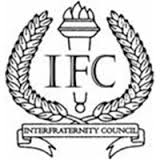 IFC Agenda for 3/22/186:00 pm in ForumRoll CallDelegationExecutive BoardConnor JohnsonSpencer Nishahira Joe LowAustin Bleeker Rex Bartlett XVisitorsTate Volbrecht FIJITy Callahan KSIGSunny Bellamkonda ATODaniel Lasky AKLAgendaOfficer ReportsPresidentNew business on chartering nationallyHaven't been doing a whole lot B. Vice President of External AffairsFinalized everything for Greek WeekGot Shirts approved - buy your own shirts and pick up in silc 16-19 dollars per shirt dependent on orderFood truck finalizationVice President of Internal affairsDues are due april 1stVice President of RecruitmentDates are finalized GazeboRooms finalized Vice President of Fraternal affairsNothing to reportUnfinished BusinessNew BusinessVoting on Chartering nationallyQuestions: Are they looking at us in a different way than nationals for each fraternity? They'll be hands off for the most partProposing $225 of the savings and pay for this for the first year.Vote: Reallocate the funds and charter for IFC7-1 Motion Passes AnnouncementsFraternity AnnouncementsAlpha Kappa Lambda - Papa Johns April 5th 20% to WCA carryout/delievery?Alpha Tau Omega - 4/11 dunk tank $1 for 1 2 for 5 Delta Sigma Phi - Sweetheart applications 15th Delta Upsilon - No idea on papa johnsKappa Sigma - NothingPhi Gamma Delta (FIJI) - Formal tonight and Connor Johnsons 21st bdayPi Kappa Phi- War of the Roses april 2-7 Monday 2nd bww, tin roof 7th for the ability experienceSigma Chi - Finishing up Derby Days on track for 20k goalTau Kappa Epsilon - Tough to charter nationally, Sweethearts coming in soonGuest AnnouncementAdjournment6:16pmCall to Order: 6:01Adjourn: 6:16Meeting Head: Connor JohnsonSecretary: Joe LowChapter Name:Representative Name, N/A if absent:Alpha Kappa LambdaZach ZmudaDelta Sigma PhiChase SanchezDelta UpsilonFred ReischKappa SigmaCody WildmanPhi Gamma DeltaHoldenPi Kappa PhiN/ASigma Chi Danny WingTau Kappa EpsilonMattias WawroAlpha Tau Omega Matt Dean 